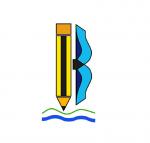    OŠ Ivana Batelića-Raša   Ivan Batelić 1   52223 Raša     E-mail: ured@os-ibatelica-rasa.skole.hrKLASA; 007-04/22-02/12URBROJ: 2144-17-01-22-3Raša, 01.09.2022.ZAKLJUČCI sa sjednice Školskog odbora OŠ Ivana Batelića-Rašaodržane u četvrtak 01.rujna 2022. godineAd. 1. Školski odbor je dao prethodnu suglasnost ravnateljici za zasnivanje radnog odnosa na određeno nepuno radno vrijeme (23 sata rada tjedno) sa Nastasjom Džekić  na radnom mjestu pomoćnice u nastavi za učenicu s teškoćama u razvoju za nastavnu godinu 2022./2023., prethodnu suglasnost za zasnivanje radnog odnosa na neodređeno nepuno radno vrijeme (8 sati rada tjedno) sa Zdravkom Prnić, na radnom mjestu učiteljice kemije, prethodnu suglasnost za zasnivanje radnog odnosa na određeno puno radno vrijeme (40 sati rada tjedno)-zamjena za porodiljni  sa Mladenom Milinčićem, na radnom mjestu  učitelja informatike, te prethodnu suglasnost za zasnivanje radnog odnosa sa Svetlanom Milojica na neodređeno puno radno vrijeme na radnom mjestu stručnog suradnika pedagoga i učiteljice njemačkog jezika.Ad. 2. Školski odbor donio je Odluku o osnutku učeničke zadruge.Predsjednica Školskog odbora:Mirjana Blažević, mag.prim.educ.